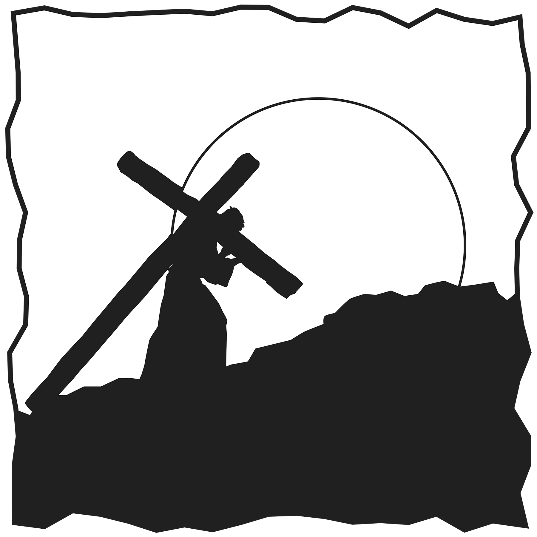 5th Sunday after Pentecost“Whoever does not take his cross and follow Me is not worthy of Me.” Matthew 10:38AS WE GATHERPeace in our time would be a wonderful thing to experience, as countless things in life are anything but peaceful. From our stresses and circumstances to the sins that surround us and others, can peace ever be attained? It is not from lack of trying. Politicians attempt to create and even make promises of peace, relationships that were strained can become mended, and turmoil can be overcome at times. But does it last? We know in this world it doesn’t, but there is a peace that does last. Jeremiah is inspired to speak of false peace among his people, but only the Lord can truly bring it. As the Paul writes about the anything-but-peaceful lives of sin, we are reminded of peace that only comes from God’s forgiveness in Christ. Even as Jesus speaks of the sword He comes to bring, it doesn’t bring “peace on earth.” As we hear God’s Word, may we be drawn today and always to a peace that is beyond our understanding come by and through Christ’s victory for us as we await eternal joys in Him. + CONFESSION and ABSOLUTION +(LSB, Divine Service, Setting One, pg. 151)+ SERVICE OF THE WORD +HYMN “The Son of God Goes Forth to War” (LSB 661)KYRIE (LSB, pg. 152-153)HYMN OF PRAISE “This Is the Feast” (LSB, pg. 155)SALUTATION and COLLECT OF THE DAY (LSB, pg. 156)OLD TESTAMENT READING Jeremiah 28:5-9 (bulletin insert)INTROIT (bulletin insert)EPISTLE Romans 7:1-13 (bulletin insert)ALLELUIA and VERSE (LSB, pg. 156)HOLY GOSPEL Matthew 10:34-42 (bulletin insert)HYMN “Let Us Ever Walk with Jesus” (LSB 685)SERMON “Holy and Righteous and Good”NICENE CREED (LSB, pg. 158)PRAYER OF THE CHURCHRETURNING OF OUR FIRST FRUITSOFFERTORY “What Shall I Render to the Lord” (LSB, pg. 159)+ SERVICE OF THE SACRAMENT +Divine Service and the Close Fellowship of Holy CommunionOur Lord speaks and we listen. His Word bestows what it says. Faith that is born from what is heard acknowledges the gifts received with eager thankfulness and praise. The gifts include the Holy Supper in which we receive His true body and blood to eat and drink. Those welcome to the table acknowledge the real presence of the body and blood of Christ, confess their own sinfulness, and in true faith wish to receive the forgiveness and strength promised through this Holy Sacrament, as instructed … and in unity of faith … with God’s people here in this congregation. It is our sincerest desire that you join in the intimacy of this fellowship. However, if you are not, yet, an instructed and confirmed member-in-good-standing of a congregation of the Lutheran Church-Missouri Synod, please visit with the pastor about such a fellowship before communing. If you wish to come forward for a blessing, you are welcome to join us at the rail to receive such. Please cross your arms in front of you to indicate that desire.COMMUNION LITURGY (LSB, pg. 160-163)DISTRIBUTION “We Give Thee But Thine Own” (LSB 781)“Onward, Christian Soldiers” (LSB 662)POST-COMMUNION CANTICLE “Thank the Lord” (LSB, pg. 164)POST-COMMUNION COLLECT (LSB, pg. 166)BENEDICTION (LSB, pg. 166)HYMN “Lord, Keep Us Steadfast in Your Word” (LSB 655) and         “God Bless Our Native Land” (LSB 965)FAITH LUTHERAN CHURCH,Rev. Curt Hoover, Rev. Alebachew Teshome,Rev. Craig Fiebiger, Rev. Doug DeWitt2640 Buckner Road, Thompson’s Station, TN  37179, (615) 791-1880www.faithlutheran-tn.org                           All are welcome … 			… Christ is honored.